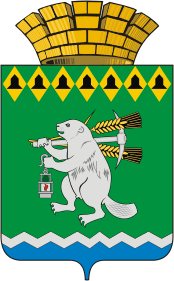 Дума Артемовского городского округаVII созыв23 заседание       РЕШЕНИЕот 16 февраля 2023 года                                                                           № О повестке  23  заседания Думы Артемовского городского округаВ соответствии со статьей 11 Регламента Думы Артемовского городского округа, принятого решением Думы от 13 октября 2016 года   № 11,Дума Артемовского городского округа РЕШИЛА:Утвердить повестку 23 заседания Думы Артемовского городского округа:О внесении изменений в решение Думы Артемовского городского округа от 26.01.2006 № 637 «О принятии Положения о назначении и выплате пенсии за выслугу лет лицам, замещавшим муниципальные должности, и лицам, замещавшим должности муниципальной службы в органах местного самоуправления Артемовского городского округа». Докладывает Юлия Владимировна Касаткина, управляющий делами Администрации Артемовского городского округа.О внесении изменений в решение Думы Артемовского городского округа от 28.11.2019 № 631 «Об установлении ежегодного основного и ежегодных дополнительных оплачиваемых отпусков лицам, замещающим муниципальные должности в Артемовском городском округе на постоянной основе». Докладывают: Владимир Степанович Арсенов, председатель Думы Артемовского городского округа; Елена Витальевна Пономарева, заведующий юридическим отделом Администрации Артемовского городского округа.Информация о результатах экспертно-аналитического мероприятия «Анализ использования бюджетных   средств, выделенных в 2019-2021 годах на реализацию мероприятий по обеспечению населения Свердловской области спортивными учреждениями, исходя из единовременной пропускной способности объектов спорта (совместно с контрольно-счетными органами муниципальных образований Свердловской области)». Докладывает Денис Сергеевич Авдеев, председатель Счетной палаты Артемовского городского округа.4. О реализации в 2022 году подпрограммы «Обеспечение рационального безопасного природопользования и обеспечение экологической безопасности территории» муниципальной программы «Развитие дорожного хозяйства, благоустройства и обеспечения экологической безопасности Артемовского городского округа на период до 2024 года». Докладывает Андрей Юрьевич Шуклин, директор МКУ Артемовского городского округа «Жилкомстрой».5. Об участии Думы Артемовского городского округа в конкурсе представительных органов муниципальных образований, расположенных на территории Свердловской области, посвященному Дню местного самоуправления. Докладывает Владимир Степанович Арсенов, председатель Думы Артемовского городского округа.6. О назначении помощников депутата Думы Артемовского городского округа Вялкова М.С. Докладывает Владимир Степанович Арсенов, председатель Думы Артемовского городского округа.7. О направлении Михайловой К.Р., члена Совета по делам молодежи Артемовского городского округа в состав Молодежного парламента Свердловской области VI созыва. Докладывает Ирина Леонидовна Автайкина, заведующий отделом по работе с детьми и молодежью Администрации Артемовского городского округа.8. Об итогах детского отдыха, оздоровления и занятости детей в 2022 году. Докладывает Наталия Павловна Лесовских, заместитель главы Артемовского городского округа.9. О внесении изменений в Программу приватизации муниципального имущества Артемовского городского округа на 2022-224 годы. Докладывает Евгения Павловна Кинзельская, начальник Управления муниципальным имуществом Администрации Артемовского городского округа.Председатель ДумыАртемовского городского округа 		                                         В.С.Арсенов